MøtereferatStyremøte 04.02.20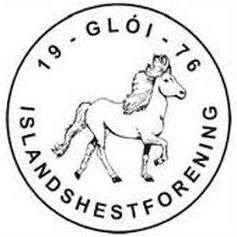 Dato: 04.02.20Møteleder: Aurora BuanSted: SkatvalReferent: Marte FinseraasTilstede:Nina, Anne, Signe, Marion, Anne, Marthe, Aurora, Lena, Anja, Marte, Eva, Gurli, Anne Martine, Viktoria, IngridSendes til: alle i styretForfall: MalinPostes på hjemmesiden.Sak nr.TekstAnsvar1Informasjon v/. 2Økonomi Rutiner i fht håndtering av penger og utlegg for klubben: Vi må forholde oss til de regler som idretten har satt. Rutiner må skjerpes. Det er ordnet et nytt skjema ”Utgiftsrefusjon”. Det skal fylles ut og sendes med kvitteringer. Kvitteringer med overstrykninger godkjennes ikke lengre.  Kan ta bilde på et hvitt ark og sende pr mail eller messenger, slik at det kan printes ut. Gjerne bruk skanner-app.  Utgifter for arrangement sendes inn samlet slik at det gir en god oversikt. I fht stevner; stevneansvarlig leverer ut skjema til dommere ”Reiseregning/dommeroppgjør”. Sjekkliste til de ulike komiteer. Ledere må ta større ansvar i fht informasjon om hva som skal sendes til kasserer. Kvitteringer, faktura og utgifter skal sendes inn innen en måned etter avholdt arrangement. Hvis ikke blir det ikke gjort opp.  Kontantskrinet skal ikke brukes til å betale noe.  3 KurskomitèØnsker å starte en konkurransegruppe/ satsningsgruppe. Der det blir en 4-5 kurs. 3-4 kurs utenom med annen instruktør. Det er aktuelt med Agnar og Thomas da det viser seg å være populære kurs. Vi kan søke om sponsormidler til dette. Gurli er sponsoransvarlig så behov meldes til henne. Hvem skal definere hvem som er med i satsingsgruppe kontra bredden?  De unge som nå er på vei inn i konkurranse har et annet behov enn de som ikke skal konkurrere. Tanken er at Juniorer, Ungryttere og Seniorer som har fokus på stevnedeltakelse kan møtes, veilede hverandre og ri for instruktør med mer. Tilbud i fht pris. Sponsing kan ikke regnes med i kursavgift. Temakvelder er også aktuelt. Bruk av sosiale media kan rullere mellom medlemmer. Ønskelig med kurs helga før klubbmesterskapet.  Kurskomiteen må ta mer ansvar ved arrangering av kurs. Noen må være vertskap. Også viktig at kursene arrangeres på forskjellige plasser.4AktivitetskomitèSalgsvisning- lar det seg gjennomføre? Hvem kan bidra og ta ansvar for dette.  2 rekrutthelger, en før og en etter sommeren. Verdal siste helga i august. Mer fokus på rekruttering av gutter og menn. Ønskelig med to voksenturer med overnatting, både Budal og Meråker er aktuelt.  Vi må se på sosiale media og hvordan medlemmer kan bruke dette og klubben profilere seg der. Vi må se på medlemslista om vi når de fleste eller om vi må finne på andre aktiviteter. Feks temakvelder for medlemmer med aktuell teori. «Stall- slabberas», besøke hverandre og ha ulike aktiviteter. Ny runde med klær og merch – logo ligger hos Hooks. Bare å bestille klær.Sosiale dager hvor vi annonserer hvor vi møtes for sosiale aktiviteter. Profilere oss mer og lage treffpunkt på stevner og arrangement.5Sportskomitè2 stevner er allerede satt. Ønsker et stevne til i mars. Dagsstevne, for eksempel 22.mars.Påmeldingsavgift kan økes i barneklassen. Om det er mange barn påmeldt kan man da se på rekruttmidler og omdisponere penger. Det er mulighet for at det kan bli noe arrangement på høsten også, instruksjon og stevne? Sportskomiteen må delegere ansvar på stevner slik at flere klubbmedlemmer kan bidra.67Annet/Div?Flere tilbud går på tvers av komiteene. Det må avklares hvem som har ansvaret slik at det blir arrangert praktisk og sosialt. Kan det være mulighet for de som ikke deltar å komme dit og spise lunsj for eksempel?Terminlista skal være klar før den 16.02.20. Skal inneholde alle aktiviteter ut august. Transportørkurs? 